     Bee-coming more for Christ   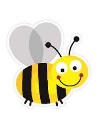 FRIDAY	 March 8th		ENTREE TO THE WEEKEND	 4.30	pm		Registration & Introduction to the theme through afternoon tea as ladies arrive.	 6.00	pm		Dinner	 7.00  	pm		Welcome & Introduction				“What’s the Buzz”: Bee in God’s Presence						       To Bee or Not to bee					       Bee Grateful							       Bee Buzzing with God					       Bee aware						       Bee Sisters in Christ						       Being Blessed				Bee-coming more for Christ Evening Devotion	9.15	 pm		Supper	10.00	pm		Lights outSATURDAY March 9th		MAIN COURSE FOR THE WEEKEND	 7.15	am		Buzz in for a Closer Look - Dormitory Devotions: 	 7.30	am		Breakfast	 8.45	am		What’s Your Bee-attitude				Devotion & PraiseBible Study – (Bring your Bible)In Matthew 5—7 Jesus preached a message called the Sermon on the Mount. The first twelve verses in the message are called the Bee-attitudes. Wikipedia says  ‘Beatitude’ means “supreme blessing or happiness. “In almost every circumstance we face, we can find an answer in Jesus’ simple blessings – if only we look for them there.	10.00	am		Morning Tea	10.30	am		Bee Do-er’s of the wordBible Discussion Group Rotations: - (20 minutes each)1. Faith to bee all you can be in Christ2. Bee busy for the Lord3. Bee-ing Jesus in our Community	11.30	am		Praise	12.00	noon		Lunch	  1.45	pm		Buzz on In! 	Guest Speaker: Nev Hunt/Beekeeper	  2:30	pm		What will it BEE?	3:30      	pm		Afternoon Tea4:00	pm		Free Time: Prayer time@Prayer place/Choir practice/Bee’s yourself	6:00   	pm		Dinner	 7.00    	pm		Bee Renewed in the Spirit 				Entertainment including games and trivia			Closing Devotion	9.00.	 pm		Supper10.00	pm		Lights outSUNDAY 	March 10th	DESSERT TO CONCLUDE THE WEEKEND		7.15	am		Dormitory Devotions: Busy Bees! Jesus did it!	 7.30	am		Breakfast	 9.00	am		How Sweet are God’s words – Sweeter than honeyWorship Service with H.C.	10.30	am		Morning Tea	11.00	am		LWQ Report / Review	12.00	noon		Lunch	1:00pm		Buzzin Along to Clean up/Depart - FAREWELL TILL NEXT YEAR     